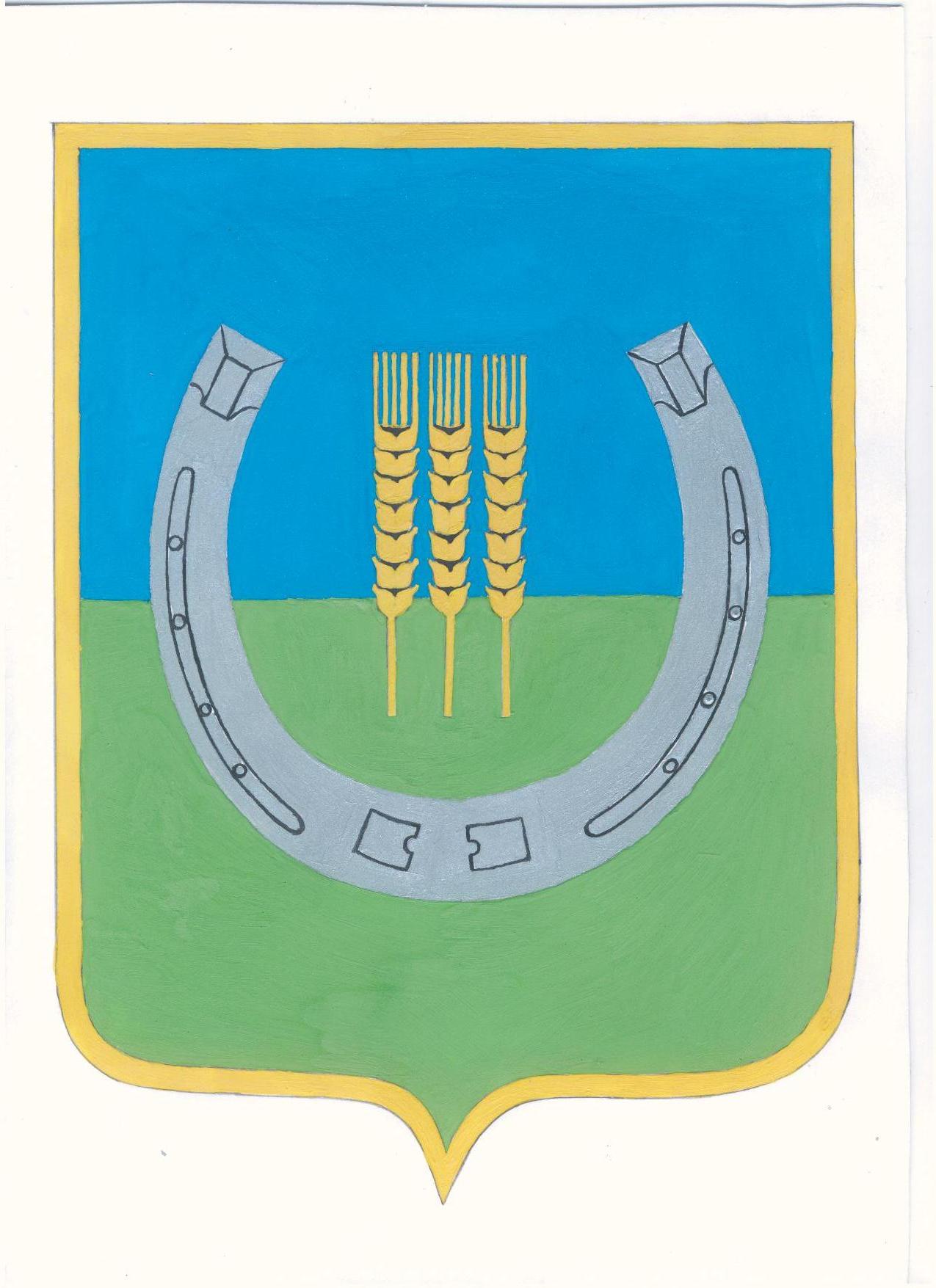 АДМИНИСТРАЦИЯ СПАССКОГО СЕЛЬСКОГО ПОСЕЛЕНИЯ СПАССКОГО МУНИЦИПАЛЬНОГО РАЙОНАПРИМОРСКОГО КРАЯПОСТАНОВЛЕНИЕ14 апреля 2014 года                               Спасское                                                  №   63      	В соответствии с Бюджетным кодексом Российской Федерации, на основании Устава Спасского сельского поселения, администрация Спасского сельского поселения Спасского муниципального района ПОСТАНОВЛЯЕТ:1.Утвердить прилагаемый Порядок разработки, формирования и реализации муниципальных целевых программ в Спасском сельском поселении.2.Утвердить прилагаемый Порядок проведения оценки эффективности реализации муниципальных целевых программ в Спасском сельском поселении.3.Специалистам администрации Спасского сельского поселения и муниципальным учреждениям Спасского сельского поселения при дальнейшей разработке муниципальных целевых программ руководствоваться Порядком, указанным в пункте 1 настоящего постановления.4.Признать утратившим силу постановление администрации Спасского сельского поселения от 12 декабря 2008 года № 74 «Об утверждении Порядка принятия решений о разработке, формировании и реализации долгосрочных целевых программ Спасского сельского поселения» с момента вступления в силу настоящего постановления.5.Настоящее постановление вступает в силу с момента его официального опубликования.6.Контроль за исполнением настоящего постановления оставляю за собой.Глава администрацииСпасского сельского поселения				                         В.А. БеспамятныхУТВЕРЖДЕНпостановлением администрации Спасского сельского поселения от 14 апреля 2014 года № 63ПОРЯДОКразработки, формирования и реализации муниципальных целевых программ в Спасском сельском поселении1. Общие положенияНастоящий Порядок разработки, формирования и реализации муниципальных целевых программ в Спасском сельском поселении разработан в целях установления единых правил формирования муниципальных целевых программ Спасского сельского поселения и определяет правила реализации и контроля за ходом реализации муниципальных целевых программ, правила применения программно-целевых методов бюджетного планирования.2. Муниципальная целевая программа (далее - Программа)- комплекс мероприятий, инициируемых, разрабатываемых, утверждаемых и осуществляемых в соответствии с действующим законодательством и настоящим Порядком и обеспечивающих эффективное решение задач в области социально-экономического, экологического и культурного развития Спасского сельского поселения.Программа может включать в себя подпрограммы и отдельные мероприятия специалистов администрации Спасского сельского поселения и муниципальных учреждений Спасского сельского поселения, направленные на решение конкретных и четко обозначенных задач в рамках Программы, которые не могут быть включены в подпрограммы (далее – отдельные мероприятия).Мероприятия одной Программы не могут быть одновременно включены в другую Программу.3. Участниками Программы являются главные распорядители средств бюджета Спасского сельского поселения, специалисты администрации Спасского сельского поселения и муниципальные учреждения, а также другие предприятия, учреждения, организации независимо от формы собственности и индивидуальные предприниматели. 2. Требования к содержанию ПрограммыРазработчик Программы несет ответственность за своевременную и качественную разработку Программы.Программа должна состоять из следующих разделов:2.2.1. Титульный лист Программы оформляется стандартно в соответствии с приложением № 1 к настоящему Порядку. Паспорт Программы оформляется в соответствии с приложением № 2 к настоящему Порядку.2.2.2. Текстовая часть должна состоять из следующих разделов:Анализ исходного состояния проблемы, подлежащей решению на программной основе.Раздел должен содержать развернутую постановку проблемы, включая анализ причин ее возникновения, обоснование ее связи с приоритетами социально-экономического развития и полномочиями Спасского сельского поселения, обоснование необходимости решения проблемы программно-целевым методом и анализ различных вариантов решения проблемы, а также анализ рисков, возможных при решении проблемы.Цели и задачи Программы.Раздел должен содержать цели Программы, формируемые при анализе проблемы и которые должны быть направлены на полное или частичное решение проблемы.Также в разделе должны быть указаны задачи, получаемые путем разбивки целей на подцели и направленные на реализацию целей Программы. Цели и задачи Программы должны быть указаны в развернутом виде с указанием  целевых индикаторов. Целевые индикаторы должны быть указаны с расшифровкой плановых значений по годам реализации Программы. Для обеспечения возможности проверки и подтверждения достижения поставленных целей и задач необходимо сформировать целевые индикаторы, в полной мере характеризующие  достижение целей и задач Программы в соответствии с приложением № 3.Перечень мероприятий и работ по реализации Программы.Раздел должен содержать перечень мероприятий по каждой подпрограмме, сроки и ожидаемые результаты, которые предполагается реализовать для решения задач Программы и достижения поставленных целей Программы.Раздел должен также содержать описание отдельных мероприятий и их перечень с разбивкой по срокам в соответствии с приложением № 4.В случае если подпрограмма и (или) отдельное мероприятие не требуют привлечения финансовых средств, то мероприятия указываются без финансирования.Программные мероприятия должны быть увязаны по срокам и ресурсам и обеспечивать решение задач Программы.Механизм реализации Программы.Раздел должен содержать развернутую характеристику механизма реализации Программы и описание механизма каждого отдельного мероприятия.2.2.6   Ресурсное обеспечение ПрограммыРесурсное обеспечение реализации программы за счет средств бюджета Спасского сельского поселения с расшифровкой по главным распорядителям средств бюджета Спасского сельского поселения, подпрограммам, отдельным мероприятиям, а также по годам реализации отражается в соответствии с приложением № 6.При привлечении средств федерального, краевого бюджета и иных внебюджетных источников, информация о ресурсном обеспечении программы за счет средств бюджета Спасского сельского поселения и прогнозная оценка о привлекаемых источниках финансирования оформляется в качестве приложения к программе по форме согласно приложения № 6;Координация программных мероприятий В данном разделе описываются действия специалистов администрации Спасского сельского поселения, муниципальных учреждений Спасского сельского поселения, предприятий, учреждений и организаций, участвующих в реализации Программы. Даются обоснования по организации сотрудничества (при необходимости).2.2.8. Оценка эффективности реализации программных мероприятий.Раздел с учетом специфики Программы включает в себя показатели в конкретном выражении по годам, необходимые для анализа и оценки конкретных результатов  реализации Программы, использования бюджетных и внебюджетных средств, оценки эффективности реализации Программы. Показатели должны отображать конкретную результативность Программы с точки зрения социально-экономического развития, иметь непосредственное отношение к целям и задачам Программы. 2.3. Подпрограмма является неотъемлемой частью Программы и формируется с учетом согласованности основных параметров подпрограммы и Программы. Подпрограмма состоит из мероприятий, содержит паспорт подпрограммы и разделы, аналогичные разделам Программы, указанным в разделе 2 настоящего Порядка. Также в подпрограмму включается раздел «Описание мероприятия».Основание и этапы разработки Программы3.1. Муниципальные целевые программы разрабатываются в соответствии с перечнем неотложных и первоочередных задач социально-экономического развития Спасского сельского поселения.Перечень неотложных и первоочередных задач социально-экономического развития Спасского сельского поселения определяется на основе:- прогноза социально-экономического развития Российской Федерации;- концепции и программ социально-экономического развития Российской Федерации;- государственных программ Российской Федерации и Приморского края, предусматривающих реализацию программных мероприятий на территории Спасского сельского поселения;- прогнозов социально-экономического развития Спасского сельского поселения на среднесрочную перспективу;3.2. Предложение о необходимости разработки проекта конкретной муниципальной целевой программы может быть внесено:- главой администрации Спасского сельского поселения – соответствующим поручением специалисту администрации Спасского сельского поселения, муниципальным учреждениям Спасского сельского поселения, ответственным за соответствующие направления;- непосредственно специалистом администрации Спасского сельского поселения или муниципальным учреждением Спасского сельского поселения, инициирующим разработку проекта программы в соответствии с его компетенцией и являющимся в дальнейшем разработчиком такого проекта.3.3. Разработка и реализация Программы осуществляется специалистом администрации Спасского сельского поселения, муниципальным учреждением Спасского сельского поселения, которые будут являться и ответственными исполнителями и соисполнителями программы.3.4. Проект Программы в установленном порядке направляется ответственным исполнителем на согласование специалисту администрации Спасского сельского поселения, ответственному за исполнением вопросов в сфере ГО И ЧС, ЖКХ, специалисту администрации Спасского сельского поселения, курирующему финансовые вопросы, а также специалисту администрации Спасского сельского поселения, ответственному за правовую работу с приложением пояснительной записки, которая должна включать в себя развернутую характеристику Программы: целей, задач, механизма реализации, программных мероприятий, а также содержать оценку эффективности реализации Программы. 3.5. При проведении экспертизы и оценки проекта Программы необходимо обращать внимание на: а) соответствие целей и задач Программы приоритетам социально-экономического развития Спасского сельского поселения; б) соответствие мероприятий подпрограмм и отдельных мероприятий заявленным целям и задачам Программы;в) наличие показателей и индикаторов, характеризующих эффективность реализации Программы;г) соблюдение требований к содержанию Программ, установленных настоящим Порядком;3.6.Текущее управление реализацией программы осуществляется ответственным исполнителем совместно с соисполнителями.Ответственный исполнитель обеспечивает разработку программы, ее согласование и утверждение в установленном порядке, обеспечивает внесение изменений в программу и несет ответственность за достижение целевых показателей и индикаторов программы.Соисполнители обеспечивают разработку и реализацию подпрограмм, отдельных мероприятий, в реализации которых предполагается непосредственное участие, представляют в установленный срок ответственному исполнителю информацию, необходимую для проведения оценки эффективности реализации программы, несут ответственность за достижение целевых показателей подпрограмм, отдельных мероприятий, в реализации которых принимают участие.3.7. Для включения финансирования программных мероприятий в бюджет Спасского сельского поселения на очередной финансовый год и плановый период Программа должна быть утверждена постановлением администрации Спасского сельского поселения не позднее 1 сентября года, предшествующего очередному финансовому году.3.8. Программа подлежит уточнению в течение 2 месяцев после даты вступления в силу решения об утверждении бюджета Спасского сельского поселения на очередной финансовый год и плановый период.3.9. Внесение изменений в Программу осуществляется в порядке, предусмотренном для разработки проекта программы.Внесение изменений в подпрограмму возможно только с внесением изменений в основную программу.Приложение № 1 к Порядку разработки, формирования и реализации  муниципальных целевых программ в Спасском сельском поселении, утвержденному постановлением администрации Спасского сельского поселения             от 14 апреля 2014 года № 63УТВЕРЖДЕНА постановлением администрации Спасского сельского поселения от _______________ №_____МУНИЦИПАЛЬНАЯ ЦЕЛЕВАЯ ПРОГРАММА__________________________________________________________________________(наименование программы)с. Спасское_____________________(год разработки)Приложение № 2к Порядку разработки, формирования и реализации  муниципальных целевых программ в Спасском сельском поселении, утвержденному постановлением администрации Спасского сельского поселения                                                                                                    от 14 апреля 2014 года № 63ПАСПОРТ ПРОГРАММЫПриложение № 3к Порядку разработки, формирования и реализации  муниципальных целевых программ в Спасском сельском поселении, утвержденному постановлением администрации Спасского сельского поселения                                                                                            от 14 апреля 2014 года № 63СВЕДЕНИЯО ПОКАЗАТЕЛЯХ (ИНДИКАТОРАХ) МУНИЦИПАЛЬНОЙ ЦЕЛЕВОЙПРОГРАММЫ СПАССКОГО СЕЛЬСКОГО ПОСЕЛЕНИЯ_________________________________________________(наименование муниципальной целевой программы)Приложение № 4к Порядку разработки, формирования и реализации  муниципальных целевых программ в Спасском сельском поселении, утвержденному постановлением администрации Спасского сельского поселения                                                                                                    от 14 апреля 2014 года № 63ПЕРЕЧЕНЬИ КРАТКОЕ ОПИСАНИЕ РЕАЛИЗУЕМЫХ В СОСТАВЕМУНИЦИПАЛЬНОЙ ЦЕЛЕВОЙ ПРОГРАММЫ СПАССКОГО СЕЛЬСКОГО ПОСЕЛЕНИЯ ПОДПРОГРАММ И ОТДЕЛЬНЫХ МЕРОПРИЯТИЙПриложение № 5к Порядку разработки, формирования и реализации  муниципальных целевых программ в Спасском сельском поселении, утвержденному постановлением администрации Спасского сельского поселения                                                                                                   от 14 апреля 2014 года № 63РЕСУРСНОЕ ОБЕСПЕЧЕНИЕ РЕАЛИЗАЦИИ МУНИЦИПАЛЬНОЙ ЦЕЛЕВОЙ ПРОГРАММЫ СПАССКОГО СЕЛЬСКОГО ПОСЕЛЕНИЯЗА СЧЕТ СРЕДСТВ БЮДЖЕТА СПАССКОГО СЕЛЬСКОГО ПОСЕЛЕНИЯ, (ТЫС. РУБ.)_________________________________________________(наименование муниципальной целевой программы)Приложение 6к Порядку разработки, формирования и реализации  муниципальных целевых программ в Спасском сельском поселении, утвержденному постановлением администрации Спасского сельского поселения                                                                                                    от 14 апреля 2014 года № 63ИНФОРМАЦИЯО РЕСУРСНОМ ОБЕСПЕЧЕНИИ МУНИЦИПАЛЬНОЙ ЦЕЛЕВОЙПРОГРАММЫ СПАССКОГО СЕЛЬСКОГО ПОСЕЛЕНИЯ ЗА СЧЕТ СРЕДСТВ БЮДЖЕТА СПАССКОГО СЕЛЬСКОГО ПОСЕЛЕНИЯ И ПРОГНОЗНАЯ ОЦЕНКА ПРИВЛЕКАЕМЫХНА РЕАЛИЗАЦИЮ ЕЕ ЦЕЛЕЙ СРЕДСТВ ФЕДЕРАЛЬНОГО, КРАЕВОГО БЮДЖЕТА, ИНЫХ ВНЕБЮДЖЕТНЫХ ИСТОЧНИКОВ _________________________________________________(наименование муниципальной целевой программы)УТВЕРЖДЕН постановлением администрации Спасского сельского поселения  от 14 апреля 2014 года № 63ПОРЯДОКпроведения оценки эффективности реализации муниципальных целевых программ в Спасском сельском поселенииНастоящий Порядок проведения оценки эффективности реализации муниципальных целевых программ в Спасском сельском поселении (далее – Программ) разработан в целях установления критериев оценки эффективности, обеспечивающих возможность предварительной оценки, последующего мониторинга и окончательного контроля за достижением показателей эффективности реализации Программ.Контроль за ходом реализации Программы осуществляется путем проведения оценки эффективности реализации Программы на основании отчета о результатах реализации Программы (далее – Отчет). Для оценки эффективности реализации Программы применяются основные целевые показатели, определенные в самой Программе.По результатам оценки эффективности реализации Программы могут быть сделаны следующие выводы:-      эффективность снизилась по сравнению с плановыми значениями целевых показателей;-     эффективность находится на уровне плановых значений целевых показателей;-     эффективность повысилась по сравнению с плановыми значениями целевых показателей.Снижение или повышение эффективности Программы по сравнению с плановыми значениями целевых показателей является основанием для уменьшения или увеличения в установленном порядке объема средств бюджета Спасского сельского поселения, выделяемых в очередном финансовом году на ее реализацию. Оценка эффективности реализации Программы осуществляется специалистом администрации Спасского сельского поселения, ответственным за исполнение вопросов в сфере экономической деятельности по итогам ее исполнения ежегодно нарастающим итогом и в целом после завершения срока реализации Программы.Ответственный Исполнитель Программы ежегодно в срок до 1 марта года, следующего за отчетным годом, предоставляет специалисту администрации Спасского сельского поселения, ответственному за исполнение вопросов в сфере экономической деятельности отчет о реализации Программы в соответствии с приложением № 1 к настоящему Порядку и проводит оценку эффективности реализации Программы в соответствии с приложениями № 2, 3, 4 к настоящему Порядку.Данный отчет представляется на согласование специалисту администрации Спасского сельского поселения, курирующему вопросы ГО И ЧС, ЖКХ и  специалисту администрации Спасского сельского поселения, курирующему финансовые вопросы до 1 марта года, следующего за отчетным годом.Годовой отчет содержит:а) конкретные результаты, достигнутые за отчетный период (приложения 2 к настоящему Порядку), с описанием результатов реализации подпрограмм и отдельных мероприятий в отчетном году;б) перечень выполненных и невыполненных мероприятий с указанием информации о выполнении и причин их невыполнения в установленные сроки;в) анализ факторов, повлиявших на ход реализации программы, последствий не реализации подпрограмм и отдельных мероприятий;г) сведения об использовании бюджетных ассигнований и иных средств на реализацию муниципальной целевой программы ответственными исполнителями;д) информацию о внесенных изменениях.При предоставлении сведений об использовании бюджетных ассигнований бюджета Спасского сельского поселения и иных средств на реализацию мероприятий программы в разрезе подпрограмм и отдельных мероприятий, реализация которых предусмотрена в отчетном году, необходимо представить:отчет об использовании бюджетных ассигнований бюджета Спасского сельского поселения, а также информацию о расходовании бюджетных и внебюджетных средств на реализацию программы в разрезе подпрограмм и отдельных мероприятий (приложение № 1 к настоящему Порядку).Специалист администрации Спасского сельского поселения, ответственный за исполнение вопросов в сфере экономической деятельности,  готовит сводный отчет об оценке эффективности реализации Программ и заключение о целесообразности дальнейшей реализации Программ и предоставляет его на рассмотрение главе администрации Спасского сельского поселения.В случае принятия решения о сокращении, начиная с очередного финансового года, бюджетных ассигнований на реализацию Программ или досрочном прекращении  реализации, и при наличии заключенных во исполнение Программ муниципальных контрактов, в бюджете Спасского сельского поселения предусматриваются бюджетные ассигнования на исполнение расходных обязательств, вытекающих из указанных контрактов, по которым сторонами не достигнуто соглашение об их прекращении.Оценка эффективности реализации Программы производится путем сравнения фактически достигнутых значений целевых показателей с установленными Программой значениями целевых показателей на основе расчетов по следующим формулам:Оценка эффективности реализации отдельного целевого показателя Программы определяется на основе расчета коэффициента эффективности отдельного целевого показателя:где:Kti – коэффициент эффективности хода реализации i-го целевого показателя Программы;Tif - фактическое значение i-го целевого показателя, достигнутое в ходе реализации Программы;Tin - нормативное значение i-го целевого показателя, утвержденное Программой;i = [1…m] – порядковый номер целевого показателя из количества показателей Программы m.Оценка эффективности достижения отдельного целевого показателя Программы определяется как:где:Еti – эффективность хода реализации соответствующего целевого показателя Программы (процентов);Kti – коэффициент эффективности хода реализации соответствующего целевогопоказателя Программы.Оценка эффективности реализации Программы в целом определяется на основе расчетов итоговой сводной оценки по следующей формуле: где:Е – эффективность реализации Программы (процентов);Σ – обозначение математического суммирования;Kti – коэффициенты эффективности хода реализации показателей Программы;m - количество показателей Программы.Динамика значений целевых показателей определяется путем сопоставления данных в соответствии с приложением № 3 к настоящему Порядку.Оценка эффективности реализации Программы осуществляется в соответствии с приложением № 4 к настоящему Порядку.                                                                             Приложение № 1к Порядку проведения оценки эффективности реализации муниципальных целевых программ в Спасском сельском поселении, утвержденному постановлением администрации Спасского сельского поселения                       от 14 апреля 2014 года № 63Отчет о реализации Программы
______________________________________________________________________ (название программы)
за ________________________
(период)Ответственный исполнитель        _______________________________________                                                                   (ФИО специалиста)1. Основания для реализации программы (ссылка на нормативный правовой акт главы (администрации) Спасского сельского поселения об утверждении данной программы и о внесении изменений и дополнений в программу в течение отчетного периода).2. Отчет об освоении выделенных финансовых средств и выполнении мероприятий программы (нарастающим итогом с начала отчетного года):тыс. руб.Дополнительно указываются причины невыполнения (при наличии) утвержденных мероприятий или их несвоевременное выполнение.Итоги реализации программы за отчетный период:- сведения о результатах реализации программы;     - сведения о наличии, объемах и состоянии незавершенного строительства (при наличии);     - сведения о внедрении и эффективности инновационных проектов (при наличии).
     Руководитель           ____________                              ________________________(должность)                  (подпись)                                        (расшифровка подписи)                     Приложение № 2 к Порядку проведения оценки эффективности реализации муниципальных целевых программ в Спасском сельском поселении, утвержденному постановлением администрации Спасского сельского поселения     от 14 апреля 2014 года № 63Оценка основных целевых показателей Программы__________________________________________________(наименование программы)за _______ годРуководитель           ____________                              ________________________(должность)                  (подпись)                                        (расшифровка подписи)                                    Приложение № 3к Порядку проведения оценки эффективности реализации муниципальных целевых программ в Спасском сельском поселении,  утвержденному постановлением администрации Спасского сельского поселения  от 14 апреля 2014 года № 63Динамика целевых значений основных целевых показателей____________________________________(наименование программы)Примечание: графа 9 заполняется независимо от года реализации Программы, графы 10 и 11 заполняются в случае завершения реализации ПрограммыРуководитель           ____________                              ________________________(должность)                  (подпись)                                        (расшифровка подписи)Приложение № 4        к Порядку проведения оценки эффективности реализации муниципальных целевых программ в Спасском сельском поселении, утвержденному постановлением администрации Спасского сельского поселения  от 14 апреля 2014 года № 63Оценка эффективности реализации Программы_______________________________________________(наименование программы)за ________ годОб утверждении Порядка разработки, формирования и реализации муниципальных целевых программ и Порядка проведения оценки эффективности реализации муниципальных целевых программ вСпасском сельском поселенииНаименование ПрограммыОснование для разработки ПрограммыОтветственный исполнитель ПрограммыСоисполнитель ПрограммыОсновные цели ПрограммыОсновные задачи ПрограммыСроки реализации Программы (этапы)ПодпрограммыПеречень основных мероприятийОбъемы и источники финансированияОжидаемые конечные результаты реализации ПрограммыСистема организации контроля за исполнением Программы N п/п  Показатель   (индикатор)  (наименование)   Ед.   измерения            Значения показателей            Значения показателей            Значения показателей            Значения показателей            Значения показателей N п/п  Показатель   (индикатор)  (наименование)   Ед.   измеренияотчетный  год   первый годплановогопериодавторой год планового периода...... 1       2           3       4       5        6          7          7                Муниципальная целевая программа Спасского сельского поселения           Муниципальная целевая программа Спасского сельского поселения           Муниципальная целевая программа Спасского сельского поселения           Муниципальная целевая программа Спасского сельского поселения           Муниципальная целевая программа Спасского сельского поселения           Муниципальная целевая программа Спасского сельского поселения           Муниципальная целевая программа Спасского сельского поселенияПоказатель    (индикатор)                                 Подпрограмма                                                             Подпрограмма                                                             Подпрограмма                                                             Подпрограмма                                                             Подпрограмма                                                             Подпрограмма                                                             Подпрограмма                               Показатель    (индикатор)                             Отдельные мероприятия                                                    Отдельные мероприятия                                                    Отдельные мероприятия                                                    Отдельные мероприятия                                                    Отдельные мероприятия                                                    Отдельные мероприятия                                                    Отдельные мероприятия                          Показатель    (индикатор)    N п/п Наименование  муниципальной  программы,    подпрограммы,   отдельного     мероприятия  Ответственныйисполнитель, соисполнители        Срок                 Срок         Ожидаемыйнепосредственныйрезультат(краткое описание) N п/п Наименование  муниципальной  программы,    подпрограммы,   отдельного     мероприятия  Ответственныйисполнитель, соисполнители  начала  реализацииокончания реализацииОжидаемыйнепосредственныйрезультат(краткое описание) 1        2             3          4         5            6        1. Муниципальная целевая программа Спасского сельского поселения           2. Подпрограмма   3. Отдельные      мероприятия     N  п/п  N  п/п Наименованиегосударственнойпрограммы,подпрограммы,отдельногомероприятияОтветственныйисполнитель,соисполнители  Код бюджетной  классификации     Код бюджетной  классификации     Код бюджетной  классификации     Код бюджетной  классификации       Расходы (тыс. руб.), годы         Расходы (тыс. руб.), годы         Расходы (тыс. руб.), годы         Расходы (тыс. руб.), годы      N  п/п  N  п/п Наименованиегосударственнойпрограммы,подпрограммы,отдельногомероприятияОтветственныйисполнитель,соисполнителиГРБС РзПрЦСР ВР отчетныйгодпервыйгодплановогопериодавторойгодплановогопериода...  1         2             3        4   5  6   7     8        9       10     11 1.  Муниципальная целеваяпрограммаСпасского сельского поселения2.  Подпрограмма   2.1.Мероприятия    подпрограммы   3.  Отдельные      мероприятия     N  п/п  Наименование   подпрограммы,   отдельного     мероприятия      Источники       ресурсного       обеспечения   Оценка расходов (тыс. руб.), годы Оценка расходов (тыс. руб.), годы Оценка расходов (тыс. руб.), годы Оценка расходов (тыс. руб.), годы  N  п/п  Наименование   подпрограммы,   отдельного     мероприятия      Источники       ресурсного       обеспечения   отчетный   год   первыйгодплановогопериодавторойгодплановогопериода...  1         2               3            4        5        6     7  1.  Муниципальная целеваяпрограмма      всего          1.  Муниципальная целеваяпрограмма      Федеральный бюджет (субсидии, субвенции, иные межбюджетные     трансферты)      1.  Муниципальная целеваяпрограмма      Краевой бюджет (субсидии, субвенции, иные  межбюджетные     трансферты)      1.  Муниципальная целеваяпрограмма      Бюджет           сельского поселения      1.  Муниципальная целеваяпрограмма      Иные внебюджетныеисточники        2.  Подпрограмма   всего            2.  Подпрограмма   Федеральный бюджет (субсидии, субвенции, иные межбюджетные     трансферты)      2.  Подпрограмма   Краевой бюджет (субсидии, субвенции, иные  межбюджетные     трансферты)      2.  Подпрограмма   Бюджет           сельского поселения      2.  Подпрограмма   Иные внебюджетныеисточники        2.1.Мероприятия    подпрограммы   всего            2.1.Мероприятия    подпрограммы   Федеральный бюджет (субсидии, субвенции, иные межбюджетные     трансферты)      2.1.Мероприятия    подпрограммы   Краевой бюджет (субсидии, субвенции, иные  межбюджетные     трансферты)2.1.Мероприятия    подпрограммы   Бюджет           сельского поселения      2.1.Мероприятия    подпрограммы   Иные внебюджетныеисточники        3.  Отдельные      мероприятия    всего            3.  Отдельные      мероприятия    Федеральный бюджет (субсидии, субвенции, иные межбюджетные     трансферты)      3.  Отдельные      мероприятия    Краевой бюджет (субсидии, субвенции, иные  межбюджетные     трансферты)      3.  Отдельные      мероприятия    Бюджет           сельского поселения      3.  Отдельные      мероприятия    Иные внебюджетныеисточники        № п/п Наименование утвержденных подпрограмм (мероприятий), отдельных мероприятий Сроки выполнения (год)Сроки выполнения (год)Планируемое финансирование подпрограмм (мероприятий), отдельных мероприятий Планируемое финансирование подпрограмм (мероприятий), отдельных мероприятий Планируемое финансирование подпрограмм (мероприятий), отдельных мероприятий Планируемое финансирование подпрограмм (мероприятий), отдельных мероприятий Планируемое финансирование подпрограмм (мероприятий), отдельных мероприятий Фактическое финансирование подпрограмм (мероприятий), отдельных мероприятий Фактическое финансирование подпрограмм (мероприятий), отдельных мероприятий Фактическое финансирование подпрограмм (мероприятий), отдельных мероприятий Фактическое финансирование подпрограмм (мероприятий), отдельных мероприятий Фактическое финансирование подпрограмм (мероприятий), отдельных мероприятий план факт всего в т.ч.в т.ч.в т.ч.в т.ч.всего в т.ч.в т.ч.в т.ч.в т.ч.Федеральный бюджетКраевой бюджетМестный бюджетВнебюджетные источникиФедеральный бюджетКраевой бюджетМестный бюджетВнебюджетные источники1 2 3 4 5 67891011121314Всего по программе Всего по программе Наименование  
целевого    
показателяЕдиница 
измеренияЗначение целевого показателяЗначение целевого показателяЗначение целевого показателяЗначение целевого показателяНаименование  
целевого    
показателяЕдиница 
измеренияУтверждено
в подпрограммеДостигнутоОтклонениеОценка 
в баллахПодпрограммаПодпрограммаПодпрограммаПодпрограммаПодпрограммаПодпрограммаЦелевой         
показатель 1     Целевой         
показатель 2     Целевой         
показатель 3     Иные целевые    
показатели     Итоговая сводная
оценка (S)ххххЦелевые показателиЕдиница измеренияГод реализации ПрограммыГод реализации ПрограммыГод реализации ПрограммыГод реализации ПрограммыГод реализации ПрограммыГод реализации ПрограммыГод реализации ПрограммыГод реализации ПрограммыГод реализации ПрограммыГод реализации ПрограммыЦелевые показателиЕдиница измерения1-й год1-й год1-й год2-й год2-й год2-й год…В целом по Программе*В целом по Программе*В целом по Программе*Целевые показателиЕдиница измеренияПлан ФактОценка (в баллах)План ФактОценка (в баллах)…ПланФактОценка (в баллах)1234567891011Целевой показатель 1Целевой показатель 2Целевой показатель 3…Иные целевые показателиИтоговая сводная оценка (S)ххххххххВывод об эффективности 
программыИтоговая сводная 
оценка Предложения по 
дальнейшей реализации 
программыЭффективность возрослаЗначение более 100Эффективность на уровнеЗначение 100Эффективность снизиласьЗначение менее 100